作 者 推 荐埃瓦尔德·阿伦茨（Ewald Arenz)作者简介：埃瓦尔德·阿伦茨（Ewald Arenz)，1965 年出生于德国纽伦堡，大学学习英语及美国文学和历史，后在纽伦堡的一所中学里教书。他的小说和戏剧获得了许多奖项。他目前与家人生活在菲尔特（Fürth）附近。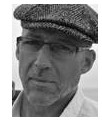 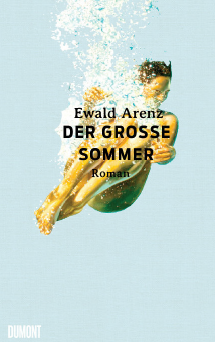 中文书名：《盛夏》英文书名：THE GRAND SUMMMER德语书名：DER GROSSE SOMMER 作    者：Ewald Arenz出 版 社：DuMont Buchverlag GmbH & Co. KG代理公司：ANA/ Lauren页    数：255页出版时间：2021年3月 代理地区：中国大陆、台湾审读资料：电子稿类    型：文学版权已授：英国、捷克、荷兰、爱沙尼亚、意大利、斯洛伐克原版销量超过20万册！内容简介：学期末，16 岁的弗里德里希（Friedrich）看来是要留级了。他唯一的机会是参加补考，这意味着不能与家人一起外出度假，不能享受夏天。更糟糕的是，妈妈让祖父给他补课。弗里德里希感到非常沮丧：因为祖父在他眼里一直很古板和保守。唯一能给他安慰的是祖母娜娜（Nana）。假期开始前几天，他在游泳池遇到了一个穿着深绿色泳衣的女孩，名叫贝亚特（Beate）。之前的顾虑在后来的几个星期里发生了改变，他对祖父有了新的认识，了解到祖父母是如何相识的，而且经历了自己的初恋。如果不是他最好的朋友约翰（Johann），表面上很酷，很有信心，但实际上内心非常复杂，那会是一个完美的夏天。一个男人回顾那个改变他一生的夏天。媒体评价：“有些故事永远不会结束，《盛夏》就是其中之一。尽管充满不幸，这仍是一部细腻和乐观的小说，讲述了成长的烦恼。”----G.Schulte-Hostede，胡根杜伯尔连锁书店（HUGENDUBEL），乌尔姆（德国）  “这部小说轻盈而令人愉悦，充满温暖，让人想起 16 岁时的快乐，整个世界都在你脚下……阿伦茨的语言能使读者身临其境，感受风吹和日照，聆听鸟儿鸣叫和树叶簌簌作响，闻到泥土、草地和鲜花的芬芳。这位作家是个魔术师，他的书美好而令人愉快。”----Gabriele Scheller，Scheller Boyens 书店，海德（德国）“《盛夏》中讲述的初恋、生活中的损失以及城市中无尽的夏日，极大地吸引了我。（…）情感丰富，充满智慧。” ----Cornelia Funke，Ruttmann书店，美因茨（德国）“我感到又回到了过不够夏天的童年！我只用了几天就读完了这本书，很开心，很快乐，最后不得不离开书中四个朋友的故事世界时，我又感到很难过。” ----Sandra Bellini，Bellini 书店，CH-8712 施泰法（瑞士）“阅读这部小说（《盛夏》）实在令人享受。从第一页起，这本书就吸引了我。故事主角、气氛和故事的方方面面都让我陶醉。我感觉回到了年少时光，每年夏天都是无穷无尽的。我在书中标记出很多精彩的语句。与畅销平装书《老品种》（ALte Sorten）相比，我更喜欢这本书。看我多激动，就盼着它在 2021 年 3 月出版了。” ----Monika Weidenbach，Hoffmann 书店，彼得街17号，23701 奥伊廷（德国） 中文书名：《阴暗日子里的爱情》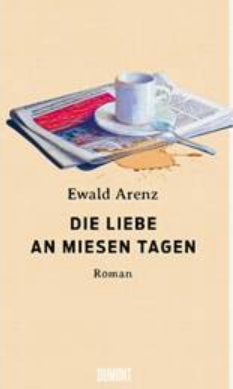 英文书名：LOVE ON LOUSY DAYS德语书名：Die Liebe an miesen Tagen作    者：Ewald Arenz出 版 社：DuMont Buchverlag GmbH & Co. KG代理公司：ANA/ Lauren页    数：384页出版时间：2023年1月代理地区：中国大陆、台湾审读资料：电子稿类    型：爱情小说版权已授：荷兰内容简介：克拉拉和埃利亚斯第一次见面就一见钟情。从此一切都改变了：埃利亚斯再也无法忍受自己和女友过的虚假生活了。克拉拉意识到是时候放弃自己强加给自己的孤独了。但是，他们之间有年龄差距，而且，在她丈夫去世后，内疚感还没有消散。另一方面，埃利亚斯并不真正知道如何面对生活里的难题，因为作为一名演员，他知道如何一次又一次地在演戏中解救自己。第一段日子的疯狂快乐伴随着第一次考验，两人互相怀疑，互相争斗。一个不再年轻、充满生活经验的人，能再次找到并生活在爱情中，甚至是初恋吗？答案是：可以！媒体评价：“特别是在糟糕的日子里，现在有很多这样的日子，自我关爱和玩世不恭不会让你感到温暖。这本书可以做到。”----埃莉莎·冯霍夫（Elisa von Hof），《明镜周刊》“埃瓦尔德·阿伦茨生动、幽默、多愁善感地描绘了中年爱情的光明和黑暗面”。---- 德克·克鲁斯（Dirk Kruse），拜仁州广播电台“领略阿伦茨如何捕捉开场的魔力是一件非常愉快的事。” ----安妮·伯默（Anne Burgmer），《科隆城市公报》“埃瓦尔德·阿伦茨再一次成功地写了一本精彩的书。他敏感地讲述了《阴暗日子里的爱情》中的伟大、狂野的情感。”----安德里亚·格尔克（Andrea Gerk），北德广播文化部中文书名：《老品种》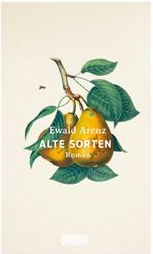 英文书名：HEIRLOOM VARIETIES德语书名：ALTE SORTEN作    者：Ewald Arenz出 版 社：DuMont Buchverlag GmbH & Co. KG代理公司：ANA/ Lauren页    数：255页出版时间：2019年3月代理地区：中国大陆、台湾审读资料：电子稿类    型：文学版权已授：荷兰、意大利、英国、法国、土耳其、捷克中文简体字版已授权入围名单：2019 独立书商最喜爱的小说《明镜周刊》畅销书榜第三名已售出8万册内容简介：萨利（Sally）和利丝（Liss）：两人截然不同。高中毕业考试前，萨莉只想安静地独处。她对一切都不满，痛恨所有的人和事：建议，提议，规则，法规和成年人。最令她厌恶的是谈论她的外表。利丝独立经营着坐落于农田和葡萄园间的农场。第一次见面时，萨利就感到利丝与其他成年人不同；没有偷偷的打量，没有断然的评价，没有质疑的问题。利丝让萨利在农场过夜。后来从一晚延长到几周。对萨莉来说，这个年长的女人一直是个谜。她从不谈论自己，独自生活在看似空无一人，却感觉有他人存在的房子里，她到底是什么样的人？她们对彼此的了解更多不是通过谈话，而是通过观察，最重要的是通过在农场、农田，树林和葡萄园的共同劳动。慢慢地，也了解到彼此心里的痛楚。对气氛、画面、风景和人物的描写使人能看到事物的本质。媒体评价：“感性，感同身受，栩栩如生。一个小小的杰作。”----巴伐利亚州电视台“一个令人惊叹的好小说”----《南德意志报》感谢您的阅读！请将反馈信息发至：版权负责人Email：Rights@nurnberg.com.cn安德鲁·纳伯格联合国际有限公司北京代表处北京市海淀区中关村大街甲59号中国人民大学文化大厦1705室, 邮编：100872电话：010-82504106, 传真：010-82504200公司网址：http://www.nurnberg.com.cn书目下载：http://www.nurnberg.com.cn/booklist_zh/list.aspx书讯浏览：http://www.nurnberg.com.cn/book/book.aspx视频推荐：http://www.nurnberg.com.cn/video/video.aspx豆瓣小站：http://site.douban.com/110577/新浪微博：安德鲁纳伯格公司的微博_微博 (weibo.com)微信订阅号：ANABJ2002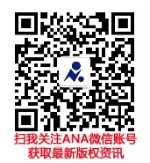 